На основании решения Совета народных депутатов города  Киржач от 14.11.2007 г. № 30/222 «Об утверждении Положения о порядке и условиях проведения ежегодного конкурса на звание «Самый благоустроенный дом, двор, улица г. Киржач», в целях обеспечения чистоты и порядка, улучшения санитарного состояния территорий, повышения уровня благоустройства и озеленения придомовых территорий города Киржач, привлечения к благоустройству жителей города КиржачП О С Т А Н О В Л Я Ю:Присвоить звание «Самый благоустроенный дом, двор, улица» на территории города  Киржач:По категории 1 (4-х и 5-ти этажные многоквартирные дома с прилегающей территории):- дому № 18, ул.Свобода  (председатель домового комитета Грызунова Галина Петровна) с вручением диплома и первой денежной премии;- дому № 4, кв.Южный, мкр.Красный Октябрь  (председатель домового комитета Никитина Лаура Павловна)  с вручением диплома и второй денежной премии;- дому № 11, ул.Больничный проезд  (председатель домового комитета Романина Елена Валентиновна)  с вручением диплома и третьей денежной премии.По категории 2  (многоквартирные дома до 3-х этажей):- дому № 9, ул.Томаровича  (председатель домового комитета Амеличкин  Дмитрий  Викторович)  с вручением диплома и первой денежной премии;- дому № 33/1, ул.Мичурина (председатель домового комитета Бабуркина Алеся Алексеевна)  с вручением диплома и второй  денежной премии;- дому № 120, ул. Свобода  (председатель домового комитета Прохорова Галина Александровна)  с вручением диплома и третьей денежной премии.По категории 3 (частный сектор):- дому № 18,  ул. Маяковского  (Гришин Виктор Александрович)  с вручением диплома и первой денежной премии.-  дому № 7, мкр.Красный Октябрь, ул. Комсомольская  (Богунова Наталья Александровна)  с вручением диплома и второй денежной премии.- дому № 21,  ул. Загородная  (председатель уличного комитета Пыкина Павлина Ивановна) с вручением диплома и третьей денежной премии.2.Наградить  грамотами  за активное участие в благоустройстве  города: - дом № 20, мкр.Красный Октябрь, ул.Октябрьская – Морозову Любовь Петровну;-дом № 34, ул. Павловского – Цыба Татьяну Алексеевну, Цыба Андрея Андреевича;-дом № 21, ул.М.Расковой – Шкаликову Римму Павловну;-дом № 80, ул.Космонавтов – Железову Антониду Валентиновну;-дом № 115, ул. Свобода – Лаврентьеву Галину Сергеевну;-дом № 46, ул. Чайкиной – Кравцову Людмилу Алексеевну;-дом № 5, ул. Профсоюзная – Михеева Валерия Викторовича;-дом № 6, ул. Пугачева – председателя домового комитета Маркину Валентину Александровну.3. Контроль за исполнением настоящего постановления возложить на заместителя главы администрации города  Киржач (Мошкову М.Н.)4. Настоящее постановление вступает в силу со дня подписания и подлежит официальному опубликованию в газете «Красное знамя».Глава города  Киржач                                                    Н.В.Скороспелова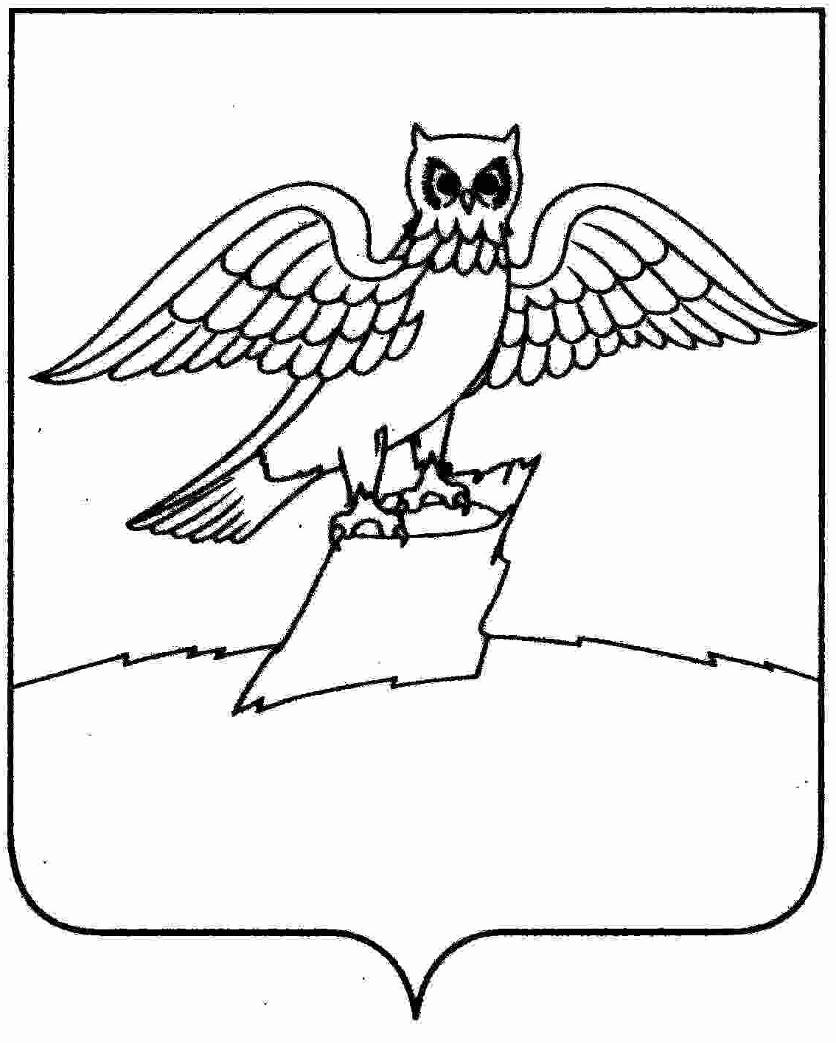 АДМИНИСТРАЦИЯ ГОРОДА КИРЖАЧКИРЖАЧСКОГО РАЙОНАПОСТАНОВЛЕНИЕГЛАВЫ    АДМИНИСТРАЦИЯ ГОРОДА КИРЖАЧКИРЖАЧСКОГО РАЙОНАПОСТАНОВЛЕНИЕГЛАВЫ    АДМИНИСТРАЦИЯ ГОРОДА КИРЖАЧКИРЖАЧСКОГО РАЙОНАПОСТАНОВЛЕНИЕГЛАВЫ    АДМИНИСТРАЦИЯ ГОРОДА КИРЖАЧКИРЖАЧСКОГО РАЙОНАПОСТАНОВЛЕНИЕГЛАВЫ    АДМИНИСТРАЦИЯ ГОРОДА КИРЖАЧКИРЖАЧСКОГО РАЙОНАПОСТАНОВЛЕНИЕГЛАВЫ    АДМИНИСТРАЦИЯ ГОРОДА КИРЖАЧКИРЖАЧСКОГО РАЙОНАПОСТАНОВЛЕНИЕГЛАВЫ    АДМИНИСТРАЦИЯ ГОРОДА КИРЖАЧКИРЖАЧСКОГО РАЙОНАПОСТАНОВЛЕНИЕГЛАВЫ    04.07.2017    №683Об итогах конкурса на звание «Самый благоустроенный дом, двор, улица» на территории города  КиржачОб итогах конкурса на звание «Самый благоустроенный дом, двор, улица» на территории города  КиржачОб итогах конкурса на звание «Самый благоустроенный дом, двор, улица» на территории города  Киржач